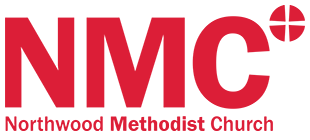 Outward looking | warm-hearted | Jesus centred12th June 2022 This week’s noticesWHILE MASKS ARE NO LONGER MANDATORY WE SUGGEST YOU MAY WISH TO WEAR ONE FOR YOUR OWN AND OTHERS’ SAFETY. IF YOU ARE STILL SHIELDING JOIN US ON ZOOM FOR OUR 10:30AM SERVICE https://zoom.us/j/92977134159?pwd=Zk5meHpSL0xQbmRab0IzUG5lbzN6QT09  You may need to copy and paste into your browser, Meeting ID: 929 7713 4159 Passcode: 220623 or telephone: 0208 080 6591 or 0208 080 6592 Meeting ID 929 7713 4159 Passcode: 220623REVIVAL PRAYER GROUP ON ZOOM.  Join us each Wednesday at 5pm for 30 minutes of prayer for our church.Join https://us06web.zoom.us/j/99061426467?pwd=cDAvRnd3UWUwY2lwa0pvaVl4SHJqQT09Meeting ID: 990 6142 6467 Passcode: 806986. Or telephone 0208 080 6591 or 0208 080 6592 URGENT NOTICE. The choccy bikkie drawer in the Vestibule Kitchen is now full to bursting. Thank you for all your donations, but please no more for a while or none of us will fit through the door!MHA SUNDAY 19 JUNE. We will be welcoming members of the MHA communities west London (live at home scheme) to join us for this service. It will be followed by a lunch open to everyone. If you would like to come please put your name on the “sign up” sheet in the vestibule.CHRISTIAN AID. Thank you to everyone who contributed in any way to Christian Aid Week.
This total of £375.74 was raised from Direct Giving Gift
Aid and the Frugal Lunch. Your support will be greatly appreciated by those recipients in much need of it.NEWSLETTER NEWS. Please send all newsletter notices by Wednesday 5pm to jessicaghatora7@gmail.comPlease add this breakthrough prayer to your daily devotions as we pray for the revival of our churchGod of love, God for all,
your purposes are more beautiful than we can possibly imagine.
Fill us with your Holy Spirit.
Help us let go of all that holds us back.
Open our lives and our church to new seasons of humility and faith, of change and growth.
Shake us up with the Good News of Jesus and show us the way ahead. Amen   